STABAT MATERДжованни Перголези (1710 – 1736)№1. Stabat Mater dolorosaGrave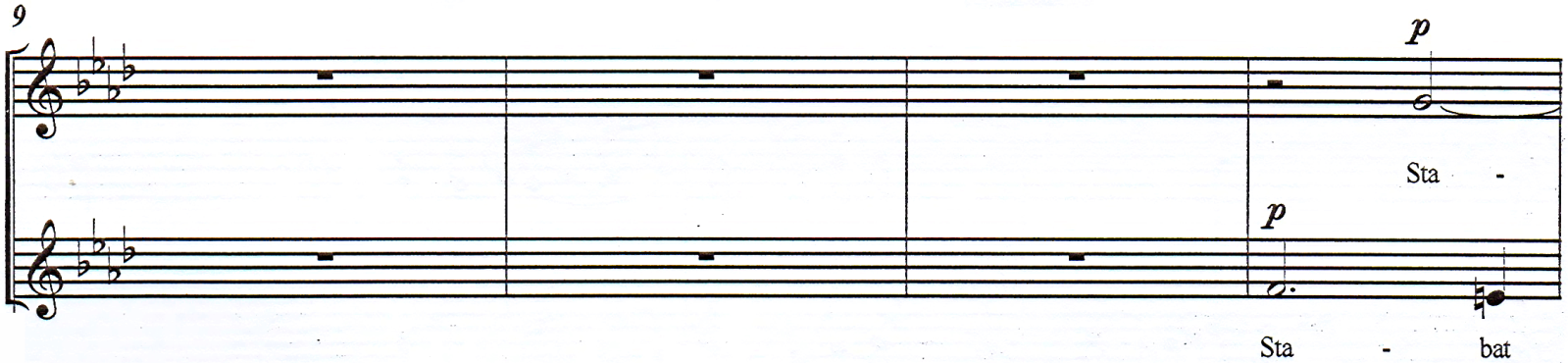 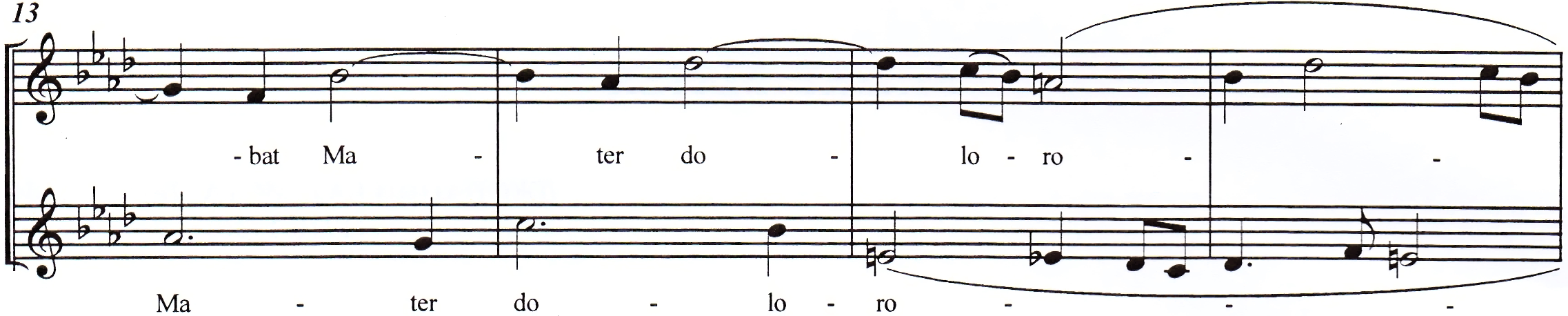 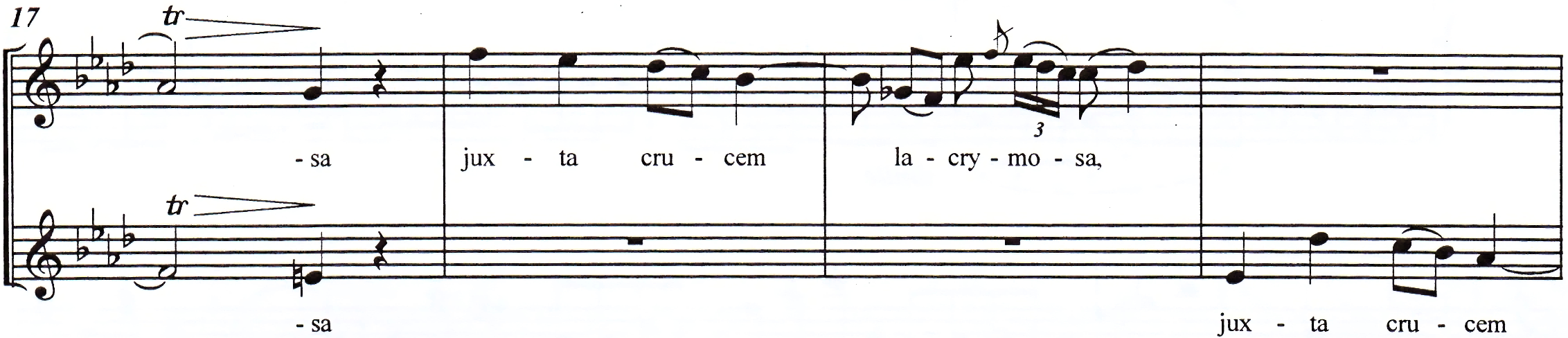 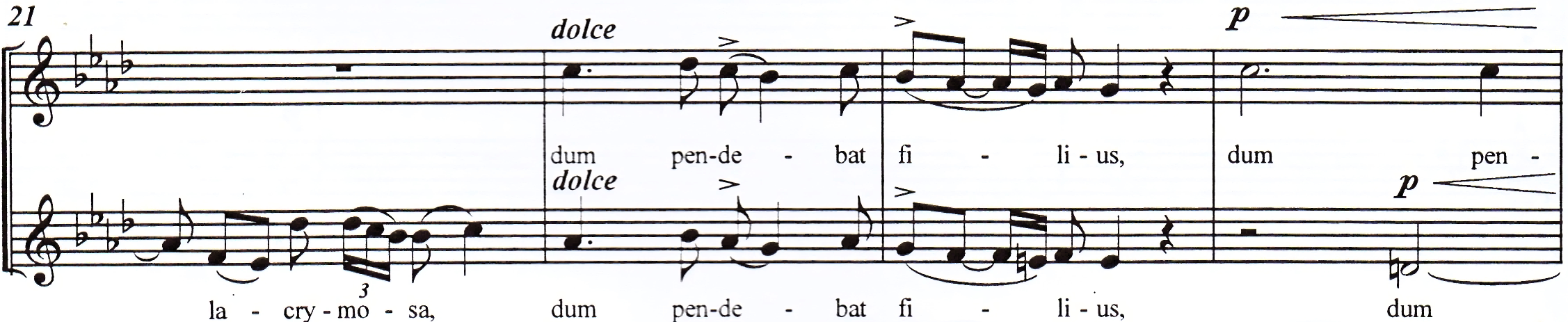 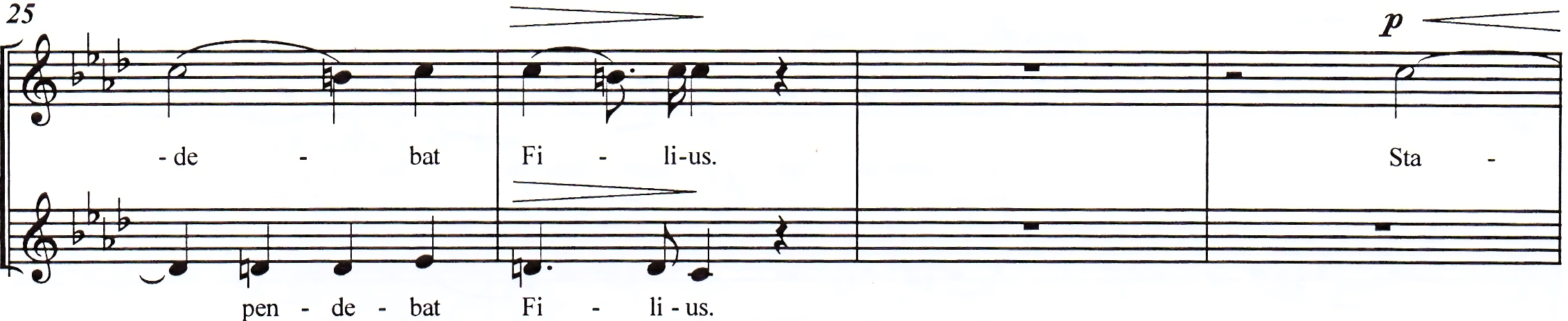 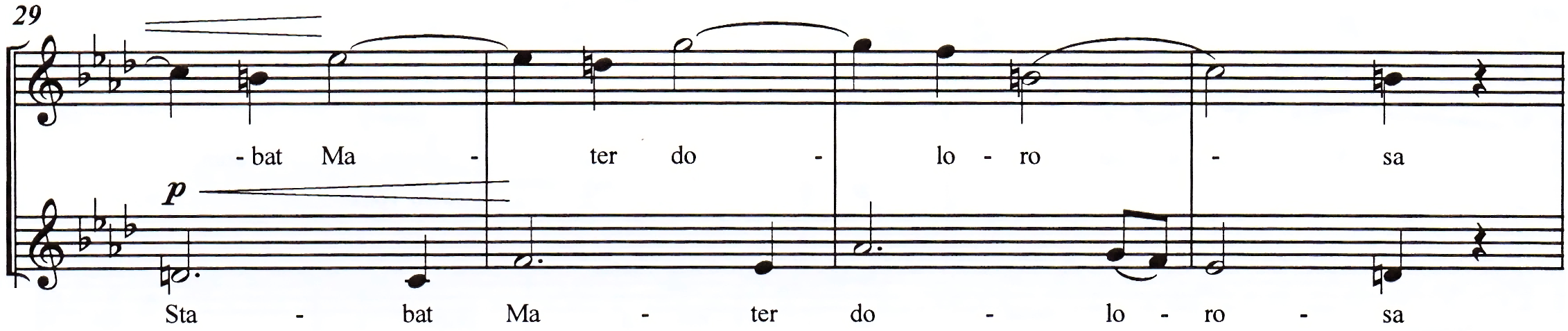 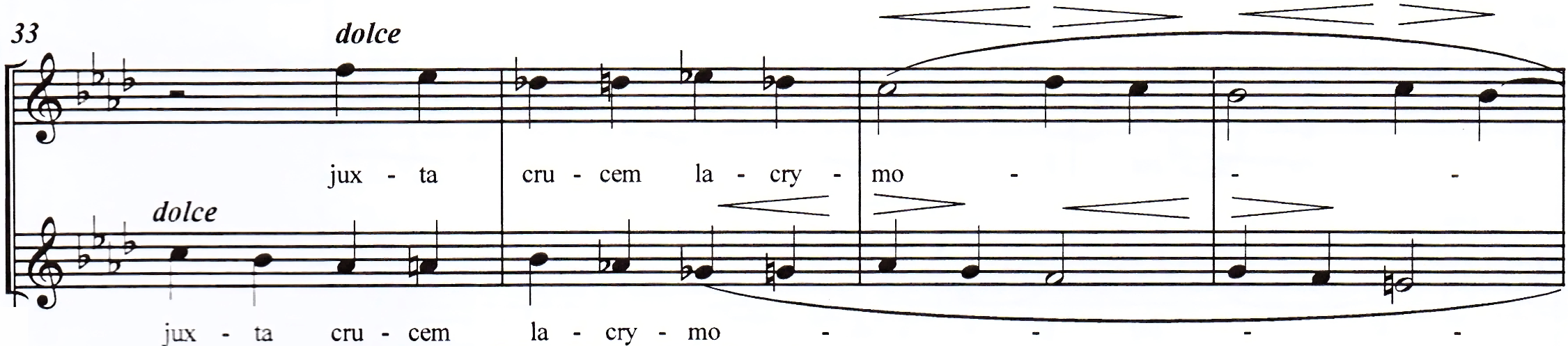 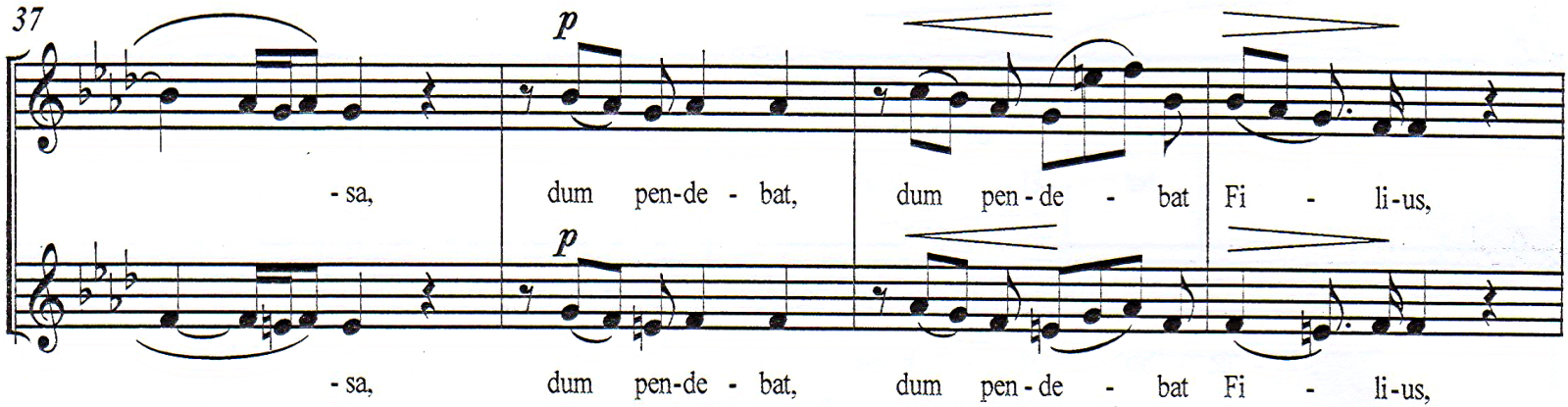 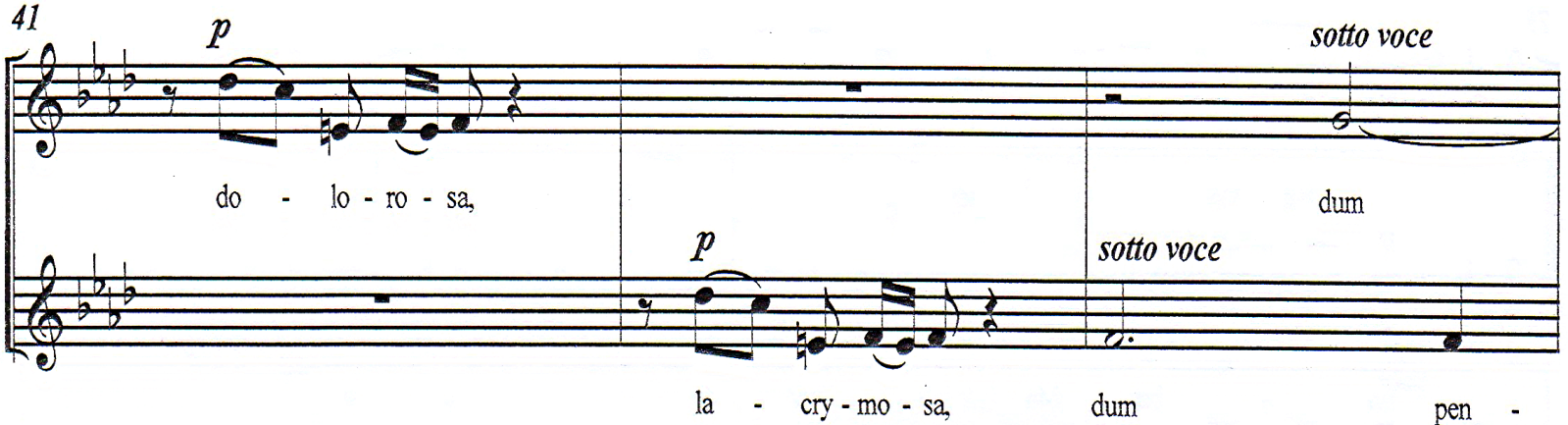 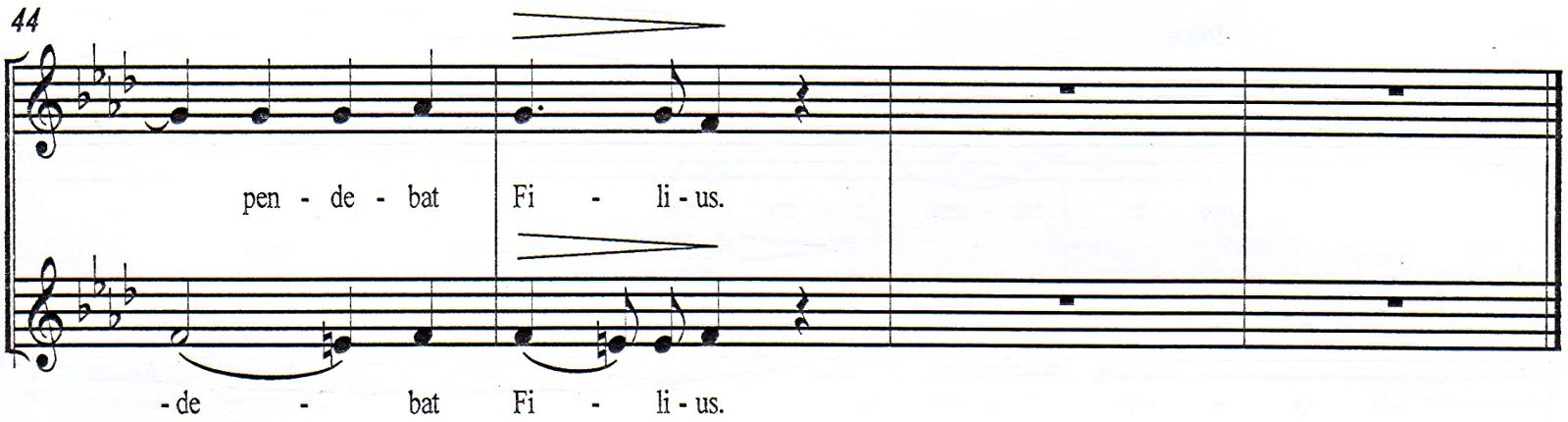 STABAT MATERДжованни Перголези (1710 – 1736)№1. Stabat Mater dolorosa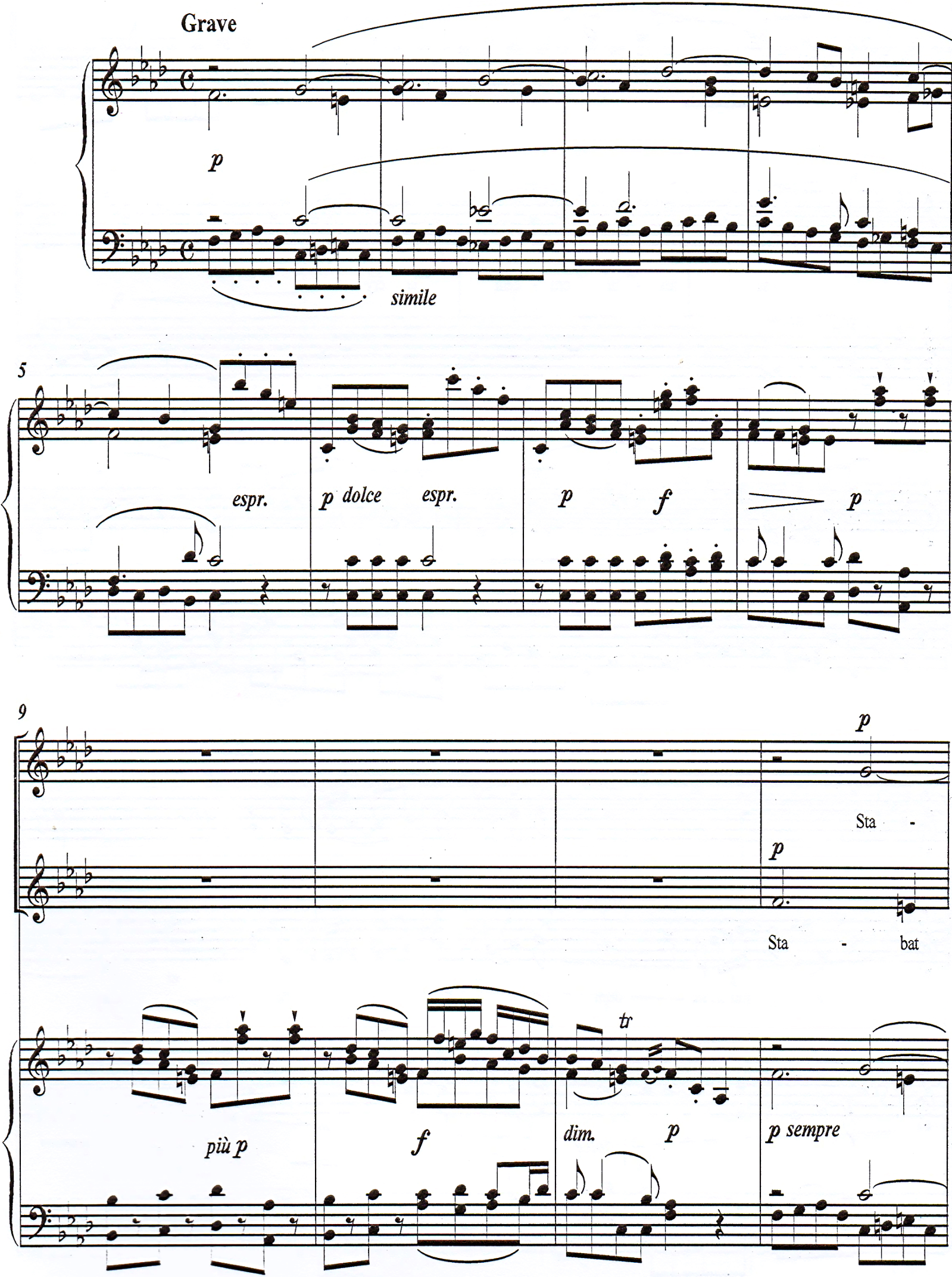 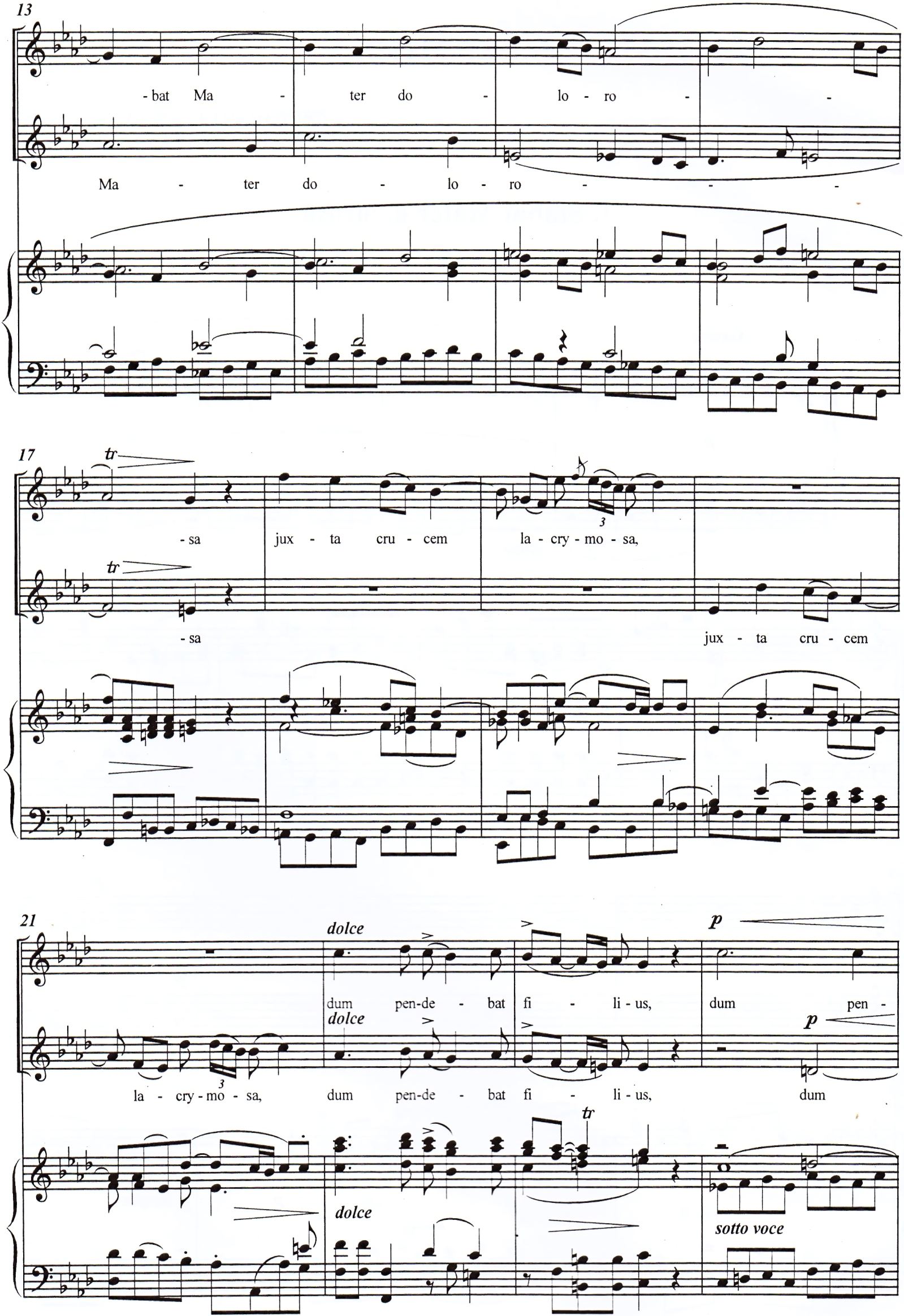 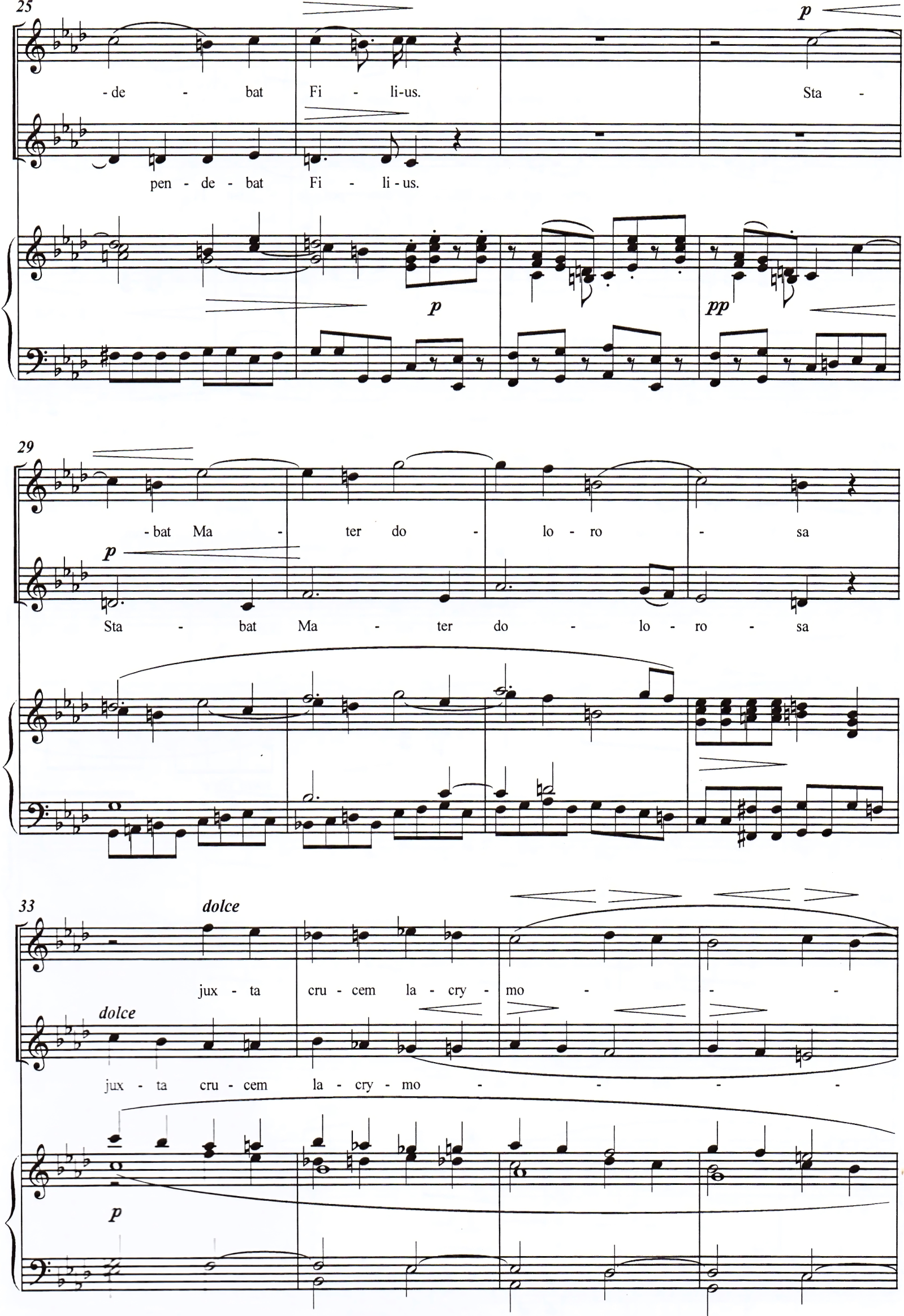 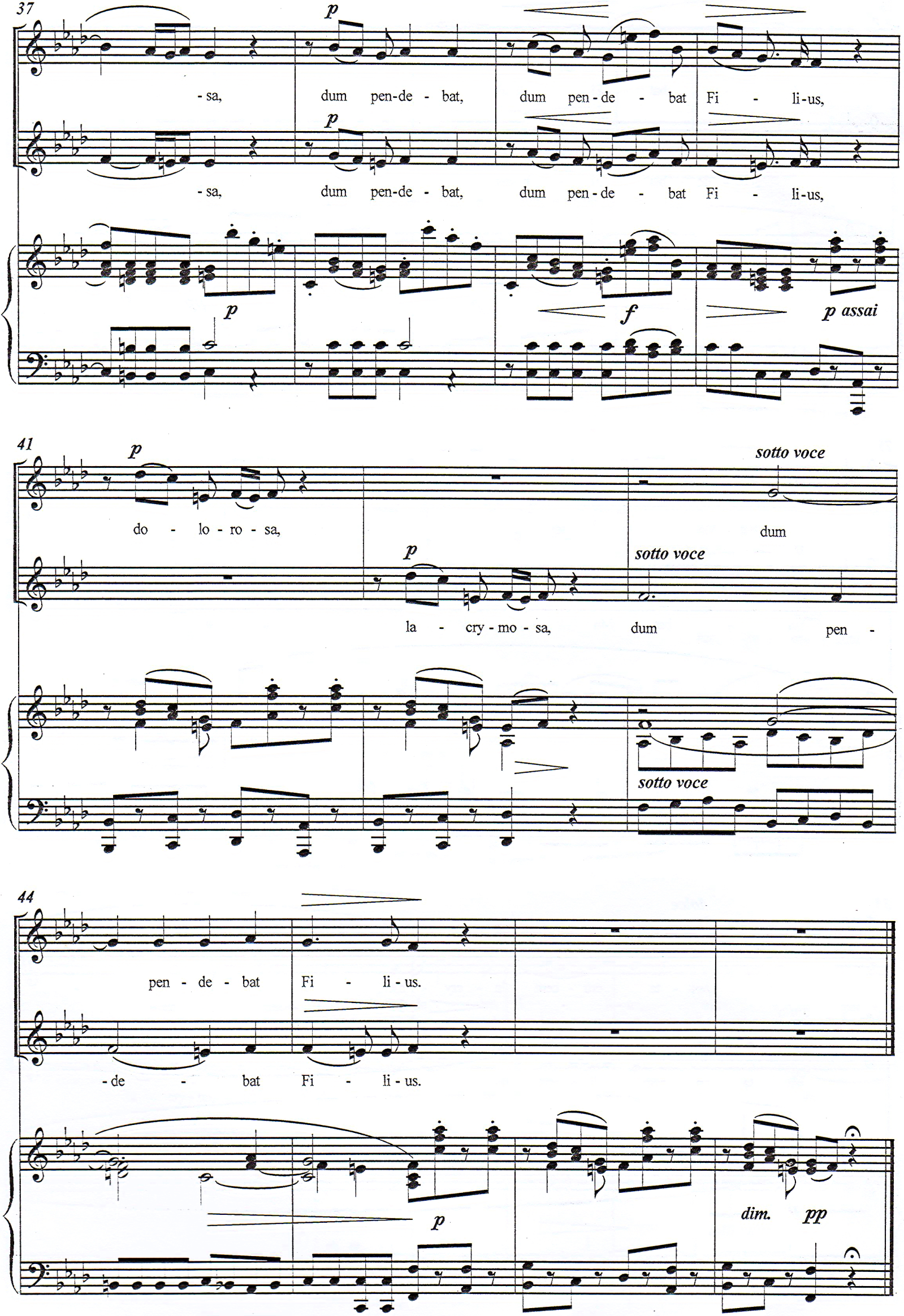 